РЕШЕНИЕО назначении  публичных слушаний по проекту решения  «Об утверждении бюджета  сельского поселения Лемазинский  сельсовет муниципального района Дуванский район Республики Башкортостан на 2024 год и на плановый период 2025 и 2026 годов» и порядке учета предложений и участия граждан в его обсужденииРуководствуясь статьей 28 Федерального закона «Об общих принципах организации местного самоуправления в Российской Федерации», статьей 10 Устава сельского поселения Лемазинский сельсовет, Положением о публичных слушаниях в сельском поселении Лемазинский сельсовет, Совет сельского поселения Лемазинский сельсовет муниципального района Дуванский район Республики Башкортостан, Р Е Ш И Л:1. Назначить публичные слушания по проекту решения Совета сельского поселения Лемазинский сельсовет «Об утверждении бюджета сельского поселения Лемазинский сельсовет муниципального района Дуванский район Республики Башкортостан на 2024 год и на плановый период 2025 и 2026 годов» на 08 декабря 2023 г. в 15.00 ч. в здании администрации  сельского поселения  Лемазинский  сельсовет по адресу: Республика Башкортостан, Дуванский район, с. Лемазы, ул. Молодежная, 27. 	Создать комиссию по подготовке и проведению публичных слушаний в следующем составе: председатель комиссии Сафонова Светлана Ивановна  - депутат  от избирательного  округа  № 1, секретарь комиссии Рогозникова Наталья Александровна – управляющий делами Администрации сельского поселения Лемазинский сельсовет;члены   комиссии: Хамзина Алёна Михайловна – депутат от избирательного  округа № 6; Горбунов Иван Михайлович – депутат от избирательного округа № 4; Низаметдинова Татьяна Викторовна – депутат Совета сельского поселения Лемазинский сельсовет по избирательному округу № 5.Установить, что письменные предложения жителей сельского поселения Лемазинский сельсовет по проекту решения «Об утверждении бюджета сельского поселения Лемазинский сельсовет на 2024 год и на плановый период 2025 и 2026 годов» направляются в Совет сельского поселения Лемазинский сельсовет (по адресу: РБ, Дуванский район, с. Лемазы, ул. Молодежная, 27) в период со дня обнародования по 07 декабря 2023 г.3. Настоящее решение обнародовать в здании Администрации и разместить  на официальном сайте сельского поселения Лемазинский сельсовет муниципального района Дуванский район Республики Башкортостан «www.lemazy.ru.».Глава сельского поселения                                                                              Н.В. Кобяков24 ноября 2023 г.№ 22Башҡортостан РеспубликаһыныңДыуан районы муниципаль районының Ләмәҙ  ауылауыл биләмәһенең ауыл   советы хакимиәте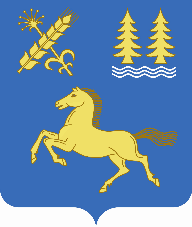 Совет сельского поселения Лемазинский сельсовет муниципального района Дуванский районРеспублики Башкортостан